GlücksspielBenötigt werden nur die Sternkarten und ein Würfel für jeden Spieler.Beide Spieler suchen sich eine Sternkarte aus und zeigen sie offen. Nacheinander würfeln beide Spieler und schauen, ob es Sterne in einer Farbe gibt, die der Augenzahl des Würfels entspricht (beide Karten zählen zusammen). Für jeden Treffer gibt es einen Punkt. Für die nächste Runde werden neue Sternkarten ausgesucht. Nach 5 Runden gewinnt der Spieler mit den meisten Punkten.Beispiel:Tina:Tom: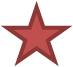 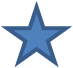 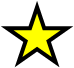 